Предварительные итоги очного этапа региональной предметной олимпиады для обучающихся начальных классов по окружающему миру1 класс 2 класс3 класс 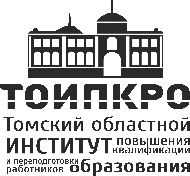 Областное государственное бюджетноеучреждение дополнительного профессионального образования «Томский областной институт повышения квалификации и переподготовки работников образования» (ТОИПКРО). Томск, ул. Пирогова,10, телефон (3822) 902055, факс (3822) 90-20 55№ п/пФИО участникаОбразовательная организацияФИО лиц, подготовивших участникаКол-во балловСтатус участникаАрефьева Алиса МАОУ «Зональненская СОШ»Лазарева Яна Викторовна24 участникГетц Александра МБОУ прогимназия «Кристина»Головастикова Татьяна Михайловна26 2 местоГригорьева Валентина МБОУ прогимназия «Кристина»Стадлер Ольга Александровна27 1 местоЕвстигнеев ЛевМАОУ СОШ №30Зубарева Наталья Викторовна19участникИванов Кирилл МАОУ гимназия №26Позднякова Наталья Евгеньевна253 местоКолченко ВалерияМАОУ гимназия №18Косенчук Наталия Эдуардовна23участникКомисаров КириллМАОУ СОШ 32Морозовская Надежда Александровна22участникКрылатова Дарина МАОУ «Зональненская СОШ»Лазарева Яна Викторовна24участникСавина ЮлияМАОУ гимназия №18Косенчук Наталия Эдуардовна24участникСкляр ЕгорМАОУ СОШ 32Морозовская Надежда Александровна20участникСтребкова КатяМБОУ СОШ № 49Паньковская Елена Васильевна271 местоТрубицына СофияМАОУ гимназия №18Косенчук Наталия Эдуардовна262местоХохрякова ВероникаМБОУ СОШ № 49Паньковская Елена Васильевна24участник№ п/пФИО участникаОбразовательная организацияФИО лиц, подготовивших участникаКол-во балловСтатус участникаСтепанов Никита ОГАОУ Губернаторский Светленский лицейТаразанова М.Ю.16участникМахнев КлимМАОУ СОШ 32Морозовская Надежда Александровна 11участникТихонова ДарьяМАОУ СОШ 32Морозовская Надежда Александровна5участникЖаркова ЯнаМООУ СОШ «Перспектива»Родикова Людмила Афанасьевна173 местоТаюкин СеменМООУ СОШ «Перспектива»Родикова Людмила Афанасьевна13участникГущин Максим ДенисовичМАОУ «Зональненская СОШ» Катарушкина Любовь Анатольевна12участникАнтонова Дарья МАОУ «Зональненская СОШ» Пенкина Лариса Геннадьевна13участникКуницын АлександрМАОУ гимназия №26Стефанишина Марина Михайловна182 местоБулынин ИванМАОУ гимназия №26Стефанишина Марина Михайловна16участникГрязнов Евгений МБОУ прогимназия «Кристина»Петрова Н.Ю.14участникКуприн Константин МБОУ прогимназия «Кристина»Корман О.Б.191 место№ п/пФИО участникаОбразовательная организацияФИО лиц, подготовивших участникаКол-во балловСтатус участникаМакаренка МакарМАОУ СОШ 32Морозовская Надежда Александровна7участникМальцев Владислав МАОУ «Зональненская СОШ» Сердюкова Тамара Анатольевна32участникЩенникова Ксения МАОУ «Зональненская СОШ» Сердюкова Тамара Анатольевна461 местоФрис КсенияМАОУ СОШ № 35 Кузнецова Наталья Александровн8,5участникМаскова АрианаМАОУ СОШ № 35 Кузнецова Наталья Александровн452 местоЧерухина Анна МБОУ прогимназия «Кристина»Бережнева Т.А.18участникХарламова Дарина МБОУ прогимназия «Кристина»Грачёва О.В.423 место